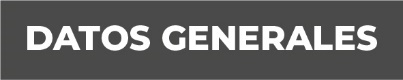 Nombre Dante Rafael Gilabert MárquezGrado de Escolaridad Licenciatura en InformáticaCédula Profesional (Licenciatura) 6662880Teléfono de Oficina 228-8-41-61-70. Ext. 3015Correo Electrónico danteg@fiscaliaveracruz.gob.mxFormación Académica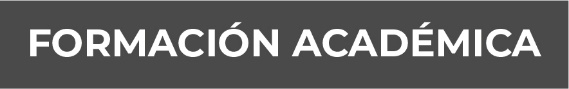 2000-2003 Hernán Cortés (Preparatoria)Técnico Programador2003-2009 Universidad VeracruzanaLicenciatura en Informática2008- IT UniversityCurso certificación CompTIA Security+2010- CCATDiplomado en Seguridad Informática2014- Universidad VeracruzanaCertificado en Seguridad Informática MTA: Security Fundamentals2016- OnlineCurso CompTIA Network+ y Cisco Cybersecurity NetworkingTrayectoria Profesional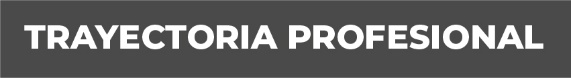 2005 – Extend SolutionsBeta Tester y Analista en Seguridad.2009 – 2012 Secretaría de Comunicaciones y TransportesAnalista en Seguridad y Programador.2013 – Comisión Municipal de Agua Potable y SaneamientoProgramador Analista.2013 – 2015 Secretaría de Finanzas y PlaneaciónAnalista en Seguridad y Programador.2015 – Actualidad Fiscalía General del Estado de VeracruzEncargado de Seguridad Informática.2018 – Encargado del Depto. de Comunicaciones y Soporte Técnico.2019 – Encargado de Subdirección de Infraestructura Tecnológica. Conocimiento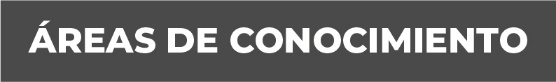 Informática ProgramaciónBase de DatosServidoresHardeningAuditoría InformáticaVirtualizaciónLinuxNetwork SecurityPentesterSeguridad InformáticaRedesTesterArquitectura de ComputadorasExtreme Programming